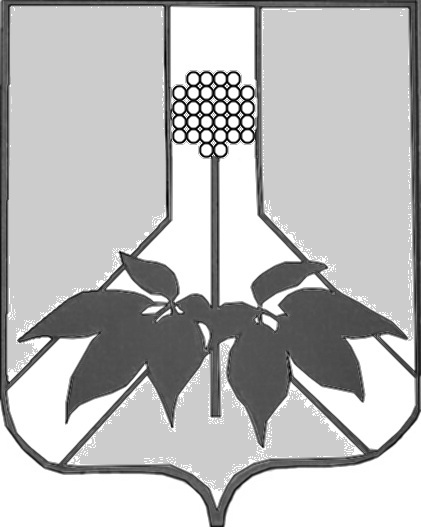 Администрация Дальнереченского муниципального районаИтогисоциально-экономического развитияДальнереченского муниципального районаза 1 полугодие  2019 годаАнализ основных показателей социально - экономического развитияДальнереченского муниципального района за 1 полугодие  2019  года* - строки со звездочками – органы государственной статистики не ведут счет данных показателей в разрезе муниципальных образований1.Развитие территорииПродолжается разработка программ социально-экономического развития сельских поселений муниципального района. Главной стратегической целью Программы является повышение качества жизни населения муниципального района на основе динамичного развития экономики и социальной сферы. Согласно Федерального закона от 28.06.2014 г. № 172-ФЗ «О Стратегическом планировании в Российской Федерации», Постановлением администрации Дальнереченского МР от 30.12.2014 г. № 448а утвержден план подготовки документов стратегического планирования Дальнереченского МР и постановлением администрации Дальнереченского МР от 16.04.2015 г утвержден Порядок разработки документов стратегического планирования Дальнереченского муниципального района. В Дальнереченском районе утверждены схемы территориального планирования поселений, генеральных планов поселений, приведенных в соответствие с действующим законодательством.Постановлениями поселений утверждены Правила землепользования и застройки сельских поселений Дальнереченского муниципального района № 226 от 28.04.2016, № 141 от 28.04.2016, № 155 от 25.04.2016, № 177 от 11.04.2014, № 101 от 18.04.2014. Решением Думы от 21.12.2015 № 82 «Об утверждении генеральных планов правил землепользования  и застройки сельских поселений, входящих в состав Дальнереченского муниципального района». Утверждена муниципальная программа комплексного развития систем коммунальной, транспортной, социальной инфраструктуры Постановлением администрации Дальнереченского муниципального района от 20.10.2016 № 587-па «Содержание и развитие муниципального хозяйства Дальнереченского муниципального района на 2016-2019 гг».Утверждены административные регламенты предоставления муниципальных услуг в области градостроительной деятельности. Постановлением  администрации Дальнереченского муниципального района от 20.03.2016 № 125-па Об утверждении административного регламента предоставления администрацией Дальнереченского муниципального района муниципальной услуги  «Выдача разрешений на строительство»Постановлением администрации Дальнереченского муниципального района  предоставлено разрешение на отклонение от предельных параметров разрешенного строительства, реконструкции объектов капитального строительства. Постановление от 30.03.2016 № 135-па «Об утверждении административного регламента предоставления администрацией Дальнереченского муниципального района муниципальной услуги «Изменение видов разрешенного использования земельного участка и (или) объекта капитального строительства». Утверждена выдача градостроительного плана земельного участка. Постановление администрации Дальнереченского муниципального района № 123-па, от 28.03.2016. Об утверждении регламента предоставления администрацией Дальнереченского муниципального района муниципальной услуги «Выдача градостроительных планов земельных участков».2. Муниципальные программы.В 2 квартале 2019 года бюджет Дальнереченского муниципального района включил расходы по 15 муниципальным программам. Объем планируемых расходов бюджета района в рамках муниципальных программ в отчетном году составит - 416 642,29 млн.руб., исполнение составило - 177 662,94 или 42,6%.Пояснительная записка к анализу социально-экономического развития Дальнереченского муниципального района.Содержание:1. Анализ развития реального сектора экономики.1.1.Позитивные тенденции1.2.Негативные тенденции1.3.Изменение структуры1.4.Сельское хозяйство1.5.Промышленность, транспорт1.6.Строительство и инвестиции1.7.Жилищно-коммунальное хозяйство2.Оценка реальности прогноза и реализации программ. Эффективность реализации проектов. Приоритеты инвестиционной деятельности.3. Меры, принимаемые органами местного самоуправления, по управлению региональными ресурсами:3.1. Финансовые ресурсы;3.2. Трудовые ресурсы.4. Малое и среднее предпринимательство, оценка предпринимательской активности.4.1.Структура МП4.2.Меры муниципальной поддержки развития МП5.Оценка состояния продвижения товаров (услуг) на рынке, новые продукты.5.1.Оборот розничной торговли5.2.Платные услуги населению5.3.Производство товаров и услуг6.Муниципальный сектор экономики, структура, эффективность управления.6.1. Управление муниципальным имуществом6.2. Муниципальные закупки7.Анализ развития социальной сферы, уровня  и качества жизни населения.7.1. Демографическая ситуация7.2. Народное образование7.3. Культура8.Перечень основных проблем, сдерживающих социально-экономическое развитие Дальнереченского муниципального района.1. Анализ развития реального сектора экономики1.1. Позитивные тенденцииСнижение численности зарегистрированных безработных – 29,6%;Рост среднемесячной заработной платы -  17,9%;Рост оборота по крупным и средним  организациям в действующих ценах – 1,2 %;Ввод в действие жилых домов в отчетном периоде 2019 года составил 540 кв.м. общей площади;Производства электроэнергии – 14,5%;Рост перевозки грузов автомобильным транспортом: перевезено грузов (тыс.тонн) – 1,1%, грузооборот (тыс.т-км) – 8,4%; перевезено пассажиров автобусами общего пользования: пассажирооборот – 5,3%;Рост оборота общественного питания – в 2,3р;Число родившихся – 15,3%1.2. Негативные тенденцииСнижение объема отгруженных товаров собственного производства по крупным и средним  организациям в действующих ценах – 2,5 %;Производство промышленной продукции тепловой энергии (пара и горячей воды) – 18,8%Снижение объема платных услуг -  31,8%;Снижение численности  работающих в организациях – 8,1%;Миграционный отток населения - убыль 99 чел., или рост к уровню 2018г. – 25,3%  1.3.Изменение структурыПо данным территориального органа федеральной службы государственной статистики по Приморскому краю на 01.07.2019 года на территории Дальнереченского муниципального района учтено 259 субъектов хозяйствования (больше на 2 субъекта против 2018 г. или на 0,8%), из них - 84 юридических лица (меньше прошлого аналогичного  периода 2018 г. или на 1,1%) и 175 индивидуальных предпринимателей (больше на 3 субъекта против прошлого аналогичного  периода 2018 г. или на 1,7%). По видам экономической деятельности хозяйствующие субъекты распределяются: торговля, общественное питание и бытовое обслуживание – 90 ед., сельское и лесное хозяйство – 76 ед., промышленность и транспорт – 29 ед. и прочие - 64ед. По организационно-правовым формам юридические лица распределились следующим образом: коммерческие – 43/51,2%, некоммерческие- 41/48,8%, в т.ч. муниципальная – 34/40,5%, государственная – 2/2,4%, частная – 39/46,4%, прочие – 9/10,7%.По производству продукции, работ и услуг, согласно видов экономической деятельности, объемы распределены:  в промышленности (15%),  платных услугах населению (4%), розничной торговле (20%), сельское хозяйство (35%) и прочие (26%).1.4. Сельское хозяйство  За 1 полугодие 2019 года на территории Дальнереченского района производством сельскохозяйственной продукции занимаются 77 субъектов предпринимательства, из них  61  КФХ  и  16 организаций. Основную долю в структуре производства продукции агропромышленного комплекса района занимает растениеводство, что составляет 83,3 % от общего количества предприятий, и   продукция животноводства и птицеводство – 16,7 %. Производством продукции животноводства и птицеводства занимается 2 сельскохозяйственных предприятия и  11 крестьянско-фермерских хозяйства. Растениеводством на территории Дальнереченского района занимаются  65 организаций и КФХ. Выпуск продукции сельского хозяйства в хозяйствах всех категорий в первом полугодии 2019 году составил 117 600 тыс. руб. Так, за первое полугодие 2019 года на территории района посеяно: ранних зерновых на площади 558 га, из них: овес - 448 га, пшеница – 110 га;  сои – 17 629,53 га, картофеля – 48,0 га, овощей открытого грунта 8,5 га., бахчи 32 га. За период текущего года  заготовлено 82 тонны грубых кормов. Отрасль растениеводства имеет устойчивую тенденцию к развитию и увеличению объемов производства. Объемы производства основных продуктов животноводства за текущий период 2019 года уменьшились. Так, молока выработано всего 220 т. уменьшение на 95,7%, яйца – 300 тыс. штук уменьшение 98,7%. Увеличение произошло  скота и птицы на убой в живом весе 36 тонн, на 108,8 %. Произошло уменьшение поголовья скота в хозяйствах всех категорий на 1 июля 2019 года: крупно рогатый скот 526 голов - 96,7%, из них 269 голов на 96,8 %, свиньи 611 голов на 73,4%, овцы и козы 260 голов на 90,6 %.Среднесписочная численность постоянных работников в сельскохозяйственных организациях в первом полугодии 2019 года составила 63 чел. Среднемесячная заработная плата за первое полугодие 2019 года возросла на 0,524 тыс. руб. в отрасли АПК  и составила 13, 999 тыс. руб.В рамках реализации Государственной программы Приморского края «Развитие сельского хозяйства и регулирования рынков сельскохозяйственной продукции, сырья и продовольствия. Повышение уровня жизни сельского населения Приморского края на 2013 - 2020 годы» сельскохозяйственными товаропроизводителями Дальнереченского муниципального района заключены соглашения с Департаментом сельского хозяйства и продовольствия Приморского края о плановых размерах посевных площадей и валовом сборе продукции сельского хозяйства на 2019 год. В настоящее время финансовая помощь выплачена  9 организаций и 7 крестьянско-фермерских хозяйств отрасли АПК Дальнереченского муниципального района, которые получили субсидии (гаранты) из краевого бюджета с  софинансированием из федерального бюджета на сумму 12,302 млн. руб. В программе льготного кредитования планируется приобретение сельскохозяйственной техники - комбайна ИП Калиновский А.Н., трактора - КФХ Занин В.А., трактора – КФХ Реутов В., трактор-Молодых А, бульдозер- Реутов Иосиф, трактор- Реутов Варсис, опрыскиватель и комбайн- Мурачев Киприян, 2 трактора -Мурачев Елисей, сеялка, комбайн - СХПК «Коопхоз Русское поле». 1.5.Промышленность, транспортЗа отчетный период 2019 года  объем отгруженных товаров собственного производства по крупным и средним организациям (в сопоставимых ценах)  снизился к уровню 2018 году на 2,5%. Оборот организаций – рост 1,2%. Производство тепловой энергии снижение на 18,8%, электроэнергии - увеличение на 14,5% к уровню 2018 года. Перевозки грузов автомобильным транспортом – увеличение на 1,1%, грузооборот – увеличение на 8,4%.На территории Дальнереченского муниципального района не зарегистрировано крупных и средних производственных единиц. Экономическая основа представлена субъектами малого и среднего предпринимательства в  сельскохозяйственной и лесоперерабатывающей отрасли района. Заготовку древесины осуществляют небольшие подразделения предприятий Дальнереченского городского округа. С 2015 года статистические показатели деятельности хозяйствующих субъектов лесной отрасли отражаются по месту регистрации данных организаций. Из предприятий, осуществляющих деятельность на территории района, но зарегистрированных в других территориальных образованиях: Дальнереченский тепловой район филиала «Горноключевской», Краевое государственное унитарное предприятие  «Примтеплоэнерго», Филиал ОАО ВСЭС ДМК-92, филиал «Дальнереченский» ОАО «Примавтодор».1.6.Строительство и инвестицииЗа 6 месяцев 2019 год в Дальнереченском районе выдано 5 разрешений на строительство объектов капитального строительства и 9 разрешения на ввод объектов капитального строительства.Инвестиционными намерениями на 2019 год Муниципальной программы «Содержание и развитие муниципального хозяйства  Дальнереченского муниципального района» на 2016-2019 годы, за 6 месяцев 2019 года выполнены следующие работы:  Капитальный ремонт муниципального жилищного фонда в селах Дальнереченского муниципального района   выполнены работы на сумму  23 82 797,00 рублей;Обеспечение детей сирот и детей. оставшихся без попечения родителей. лиц из числа детей-сирот и детей. оставшихся без попечения родителей. жилыми помещениями приобретено жилищного фонда на сумму 18 5635 48,75рублей;Расходы на выплаты персоналу государственных (муниципальных) органов потрачено денежных средств в сумме 199 782,00 рублей; Закупки товаров, работ и услуг для обеспечения государственных (муниципальных) нужд потрачено денежных средств в сумме 83 036,00 рублей.            Аварийно-восстановительные работы по восстановлению строительных конструкций котельной № 7 с. Соловьевка выполнены работы на сумму 199 989,00 рублей;Возмещение затрат связанных с приобретением топлива для производства тепловой энергии оплачено 300 000,00 рублей;Иные межбюджетные трансферты на содержание мест захоронения выполнено работ на сумму 135 044,90 рубля;Проведение работ по рекультивации свалок ТБО выполнено работ на сумму 176 644,00 рублей;Иные межбюджетные трансферты на содержание дорог местного значения за счёт средств Дорожного фонда выполнено работ на сумму 1 221 593,49 рубля;Обслуживание электрических сетей и электрооборудования, находящегося в казне Дальнереченского муниципального района выполнены работы на сумму 531 144,95 рубля;Услуги за технологическое присоединение энергопринимающих устройств -гаражных боксов в с. Веденка, ул. Малая Веденка, д. 1 а (Уплата налогов, сборов и иных платежей) на сумму 7 495,95 рублей;Возмещение затрат или недополученных доходов от предоставления транспортных услуг населению в границах Дальнереченского муниципального района на сумму 280 564,00 рубля.1.7.Жилищно-коммунальное хозяйствоВ  Дальнереченском муниципальном районе  находится 90,6 тыс.м2 муниципального жилищного фонда, 19 котельных, 7 водозаборных скважин, 2 дизельные электростанции.Численность работников, занятых в отрасли жилищно-коммунального хозяйства составляет 75 человек.В аренде Дальнереченского теплового района КГУП «Примтеплоэнерго» находится 8 котельных, в аренде ООО «Абсолют Сервис» 1 котельная, оказывающих услуги теплоснабжения на объектах жилья и соцкультбыта района.Обслуживанием, дизельных электростанций, занимается КГУП «Примтеплоэнерго», обслуживанием многоквартирных жилых домов, объектов водоснабжения и водоотведения, теплоснабжения занимается ООО «Абсолют Сервис». Общий объем оказанных жилищно-коммунальных услуг за 6 месяцев 2019 года составил 18328,0 тыс. рублей, в том числе населению 6948,0 тыс. рублей. Оплата услуг населением за 6 месяцев 2019 год составила 97%.                       2.Оценка реальности прогноза и реализации программ. Эффективность реализации проектов. Приоритеты инвестиционной деятельности.Расходы районного бюджета по финансовому обеспечению  муниципальных   программ   Дальнереченского муниципального района  на  2019 год.В тыс. руб.  С 2015 года все муниципальные программы приведены в соответствие с государственными программами Приморского края.       Наибольшую долю средств за счет всех источников финансирования планируется направить на развитие образования.3. Меры, принимаемые органами местного самоуправления, по управлению региональными ресурсами:  3.1. Финансовые ресурсыПо данным отчета об исполнении консолидированного бюджета Дальнереченского района за 1 полугодие 2019 года при уточненном плане доходов в сумме 470 721,14 тыс. рублей, в бюджет  поступило 209 247,90 тыс. руб. или 44,45%  годовых назначений. План налоговых и неналоговых доходов за отчетный период выполнен на 52,19%, при плане 119 159,33 тыс. руб. в бюджет поступило 62 184,70 тыс. руб., в том числе по видам доходов:- налоговые доходы – 53 114,31 тыс. руб. или 85,41% от суммы поступивших налоговых и неналоговых доходов;- неналоговые доходы – 9 070,39 тыс. руб. или 14,59% поступлений налоговых и неналоговых доходов, что составляет 55,32% годового плана.За отчетный период в консолидированный бюджет поступило безвозмездных поступлений в сумме 147 063,20 тыс.рублей при плане 351 561,81тыс.рублей или 41,83%, в том числе безвозмездные поступления от других бюджетов бюджетной системы Российской Федерации при плане 351 561,81 тыс.рублей поступили в сумме 147 109,22 тыс.рублей  (41,84%).Относительно общей суммы доходов консолидированного бюджета района безвозмездные поступления  составили 70,28 процента против 74,69 процентов по плану.Состояние недоимки в краевой и местные бюджеты РублейНедоимка по налогам за отчетный период снизилась, в том числе:-  по налогам, формирующим краевой бюджет на 871 226,95 рублей,-  по налогам, формирующим местные бюджеты на 124 668,01 рублей.Исполнение расходов консолидированного бюджета за 1 полугодие 2019 годаРасходная часть консолидированного бюджета Дальнереченского муниципального района по состоянию на 01.07.2019 составила 199 403,78  тыс. руб. при плане 484 202,86тыс. руб., расходы исполнены на 41,18%.          При исполнении консолидированного бюджета в отчетном периоде, расходы социальной направленности  составили 78,9%, в том числе расходы  на образование  составили 68,74%. На национальную экономику и ЖКХ было направлено 1,51% консолидированного бюджета. В целях сбалансированности бюджета, исполнения расходных обязательств в 2019 году в полном объеме, администрацией Дальнереченского муниципального района был разработан и утвержден план мероприятий по увеличению доходного потенциала, оптимизации расходов и совершенствованию долговой политики Дальнереченского муниципального района на период с 2018 по 2024 год» (постановление АДМР от 19.10.2018г. №464-па).    В соответствии с планом мероприятий установлен контроль за исполнением бюджетных назначений в разрезе источников доходов со стороны структурных подразделений администрации, обеспечено взаимодействие с налоговой инспекцией, исключена возможность предоставления экономически необоснованных льгот, контролируется уровень недоимки налогов и сборов в местные и региональный бюджеты, активизирована работа межведомственной комиссии по налоговой и социальной политике.  За отчетный период 2019 года было проведено 2 заседания комиссии и 5 рейдов рабочей группы МВК, на которых  заслушаны 96 налогоплательщиков, из них -  28  индивидуальных предпринимателей и 4 юридических лица, 64 физических лица. Обследовано 14 объектов потребительского рынка в поселениях района,  с целью выявления нарушений законодательства РФ по торговому обслуживанию населения, а так же проведение опроса граждан в рамках организации работы по направлению «неофициальной занятости». В результате проделанной работы погашена задолженность в сумме 813,5 т. рублей, в том числе:  налог на землю –25,2 т.р., ЕНВД-66,2 т.р., НДФЛ-243,0 т.р., плата за негативное воздействие- 5,7 т.р., ЕСХН – 5,1 т.р, УСН – 468,3 т.р .  В целях увеличения налоговой базы бюджета ДМР, проводится работа по постановке на налоговый учет обособленных структурных подразделений, осуществляющих деятельность на территории муниципального образования.  В  отчетном периоде 2019 г. на имя руководителей организаций, имеющих структурные производственные единицы, было направлено 2 письма-требования о налоговой регистрации по месту осуществления деятельности и уплате налоговых платежей и экологических взносов в бюджет района и региональный бюджет. По данным статистической отчетности, за отчетный период текущего года задолженности по заработной плате перед наемными работниками предприятий и организаций не зарегистрировано. В данном направлении проводятся семинары с работодателями, ведется разъяснительная работа с населением, в администрации ДМР и межрайонной инспекции ФНС России № 2 работает  телефон доверия и электронный сайт, по которым фиксируются все обращения и жалобы граждан на низкий уровень и  «теневую» заработную плату. В сельских поселениях оборудованы информационные стенды. Среднемесячная заработная плата в целом по району за январь – июнь составила 35001,4 рублей. Отношение к средне краевому уровню данного показателя составляет самый низкий процент из всех муниципальных образований края – 68,4%.3.2.Трудовые ресурсыСитуация на рынке труда в Дальнереченском муниципальном районе Из общего числа населения Дальнереченского муниципального района по состоянию на 01.01.2019 г. – 9 362 человек,  численность экономически активного населения  составляет  -  4,9 тыс. чел.Численность занятого в экономике населения составляет 3,8 тыс.человек. Из них работающих в крупных и средних организациях - 559 человек (ниже аналогичного периода уровня  на 13,6% или 88 чел.) Официально зарегистрировано безработных за 1 полугодие 2019 года  – 164 человек, снижение к  уровню соответствующего периода прошлого года на 69 человек  или на  29,6%. Из числа безработных 53% -женщины, 20% -молодежь. Длительно не работающие - 50%. Уровень безработицы по состоянию на 01.07.2019г. составил  3,3%.По данным Госстатистики, нагрузка незанятого населения на 100 заявленных вакансий составляет 170,1 человека, снижение на 13,5%. Потребность в работниках, заявленных организациями, зарегистрированы по Дальнереченскому городскому округу, но осуществляющие деятельность на территории Дальнереченского муниципального района - 97 вакансий.  4. Малое и среднее предпринимательство, оценка предпринимательской активности          4.1.Структура малого предпринимательстваПо состоянию за 1 полугодие 2019 года на территории Дальнереченского муниципального района зарегистрировано 224 субъекта малого предпринимательства, из них 49 юридических лица и 175 индивидуальных предпринимателя, увеличение численности в сравнении с прошлогодним показателем на 3 ед. или на  1,3%. Общая численность индивидуальных предпринимателей увеличилась  аналогичного показателя прошлого года на 3 ед.,  численность юридических лиц осталась на уровне показателя прошлого года. Средняя численность работников индивидуальных предпринимателей   составила 170 человек. Средняя численность работников малых предприятий списочного состава 550 человек.Из общего оборота малых предприятий наибольшую долю (до 70%) занимает оборот предприятий оптовой и розничной торговли, сельского хозяйства.Среднемесячная заработная плата составила в среднем 15,6 тыс.р. Объем  платных услуг  составил – 2,5 млн.рублей, снижение объема аналогичного прошлого периода на 31,8%.  Оборот общественного питания – составил 2,4 млн.рублей, увеличение оборота аналогичного прошлого периода в 2,3р. Доля оборота малых предприятий (МП) в объеме оборота полного круга предприятий составляет 36,7 %.По видам экономической деятельности наибольшее число субъектов малого бизнеса представлено в сельском хозяйстве, сфере розничной торговли и бытовых услуг. За отчетный период в малом бизнесе дополнительно создано 8 рабочих мест (регистрация предпринимательской деятельности). Сохраняется положительная тенденция к повышению налоговых поступлений в бюджет муниципального района от субъектов предпринимательской деятельности.      По предварительной оценке, оборот малого предпринимательства за  1 полугодие 2019 года  составит  277,4 млн. руб., что на  8,6 млн. руб. больше показателя 2018 года или 3,1%. 4.2.Меры муниципальной поддержки развития МП  Поддержка малого предпринимательства, формирование благоприятного климата для его дальнейшего развития, является одним из приоритетных направлений деятельности администрации муниципального района. Органами местного самоуправления создана нормативно правовая база, регулирующая отношения бизнеса и власти. Постановлением администрации ДМР от 01.10.2015 г. № 307-па была утверждена муниципальная  программа «Развитие предпринимательства в Дальнереченском муниципальном районе на 2016 - 2019 годы». В рамках реализации этой программы в 2019 году в бюджете муниципального района предусмотрено 540,0 тыс.руб.  государственной поддержки в виде субсидии на компенсацию части затрат на техническое переоснащение сельскохозяйственного производства, строительство (реконструкцию) производственных зданий (помещений) и приобретение племенного скота. По итогам проведения конкурса эффективности деятельности, в отчетном году планируется выделение денежной поддержки субъектам малого бизнеса  по основному направлению предпринимательской деятельности – сельскохозяйственное производство. Денежная поддержка будет предоставлена в целях увеличения численности 2 рабочих мест, что обеспечит в дальнейшем поступление в бюджет дополнительных доходов в виде НДФЛ, а так же социальных платежей в Пенсионный фонд и прочие внебюджетные фонды. Оборот выпуска продукции и предоставления услуг, в перспективе до 2020 года, планируется в объеме до 1,5 млн.руб.  Размещение муниципального заказа поддерживает развитие малого предпринимательства, например, организация горячего питания в школах и пришкольных лагерях, поставка продуктов питания для нужд учреждений образования осуществляется предпринимателями и предприятиями малого бизнеса.  За  отчетный период 2019 года муниципальными заказчиками проведено 213 торгов и других способов закупок на поставки товаров, выполнение работ, оказание услуг для нужд Дальнереченского муниципального района, из них у субъектов малого бизнеса –  38.   За январь-июнь  2019 года закуплено товаров, работ и услуг у субъектов малого предпринимательства на сумму  60 613,02 тыс.руб.Финансово-кредитную поддержку субъектам малого и среднего бизнеса оказывают четыре действующих учреждения  банковской сферы, расположенных на территории городского округа и два на территории Дальнереченского муниципального района.В рамках реализации программных мероприятий организовываются семинары-совещания, на которых рассматриваются вопросы трудового, налогового и пенсионного законодательства, проводятся  индивидуальные консультации по организации собственного дела, включая ознакомление с действующим законодательством. С целью оказания информационной и консультативной поддержки для субъектов малого бизнеса было проведено 11 совещания с участием представителей государственной власти, органов контроля и надзора, представителей банков, 3 рабочие встречи. Проблемы становления и развития предпринимательства в районе широко освещаются в средствах массовой информации. Создан раздел «Малое предпринимательство»» на Интернет-сайте Дальнереченского муниципального района. Предприниматели получили возможность доступа к интернету, ознакомления и получения новейшей справочной информации, консультирования по вопросам перспективных направлений ведения бизнеса, получения помощи в оформления необходимой документации. Всего сотрудниками отдела была оказана  консультационная поддержка 30  человекам.5.Оценка состояния продвижения товаров (услуг) на рынке, новые продукты5.1.Оборот розничной торговлиНа территории района по состоянию на 01.07.2019 года насчитывается 107 объектов потребительского рынка, в том числе розничной – 82; общественного питания – 18, из них школьные столовые – 12; бытового обслуживания – 2, коммунального – 2, авторемонтных мастерских – 3.  Обеспеченность торговыми площадями (розница) на 1000 жителей составляет 275 кв.м. (119,9% к нормативу). Уровень обеспеченности услугами общественного питания (общедоступная сеть) на 1000 жителей муниципального района составляет 28 посадочных мест (100% к нормативу).На основании Федерального закона от 22 ноября 1995 года № 171-ФЗ «О государственном регулировании производства и оборота этилового спирта, алкогольной и спиртосодержащей продукции и об ограничении потребления алкогольной продукции» разработаны и утверждены Схемы границ прилегающих территорий к некоторым организациям и объектам, на которых не допускается розничная реализация алкогольной продукции. На территории Дальнереченского муниципального района 5 субъектов бизнеса осуществляет деятельность по реализации алкогольной продукции в 21 объекте торговли. Потребительский рынок района характеризуется как стабильный, с высоким уровнем насыщенности продовольственными и непродовольственными товарами, как собственного производства, так и ввозимыми из-за пределов края. В сложившейся  структуре  предприятий торговли  основной  формой собственности является  частная (94,1 %). Значительных изменений в структуре распределения предприятий по формам собственности за 6 месяцев 2019 года не произошло.Торговые площади розничной торговли составляют 2695,8 м2, количество рабочих мест – 216; численность работающих – 216 человек. Закрылись три магазина в селах Орехово, Рождественка, Междуречье и закусочная в Рождественке. Средняя заработная плата в розничной сети составила 13,2 тыс. руб.    Из предприятий общественного питания осуществляли деятельность 6 закусочных и 12 школьных столовых. Общая площадь предприятий общественного питания составила 1174,2 м2, число посадочных мест 920. Оборот общественного питания за 1 полугодие 2019 года составил   2,4  млн. руб., рост  в сопоставимых ценах  к соответствующему периоду прошлого года   в 2,3 р. 5.2.Платные услуги населениюОбъем платных услуг, оказываемых населению за январь-июнь 2019 года  составили  2,5     млн. руб., в сопоставимых ценах  ниже против соответствующего периода прошлого года  на 68,2%. 5.3.Производство товаров и услуг По состоянию на 01.07.2019 г. на территории муниципального образования работало 2 мини - пекарни, выработано продукции предприятиями хлебопекарной отрасли 37,6  тонн,  больше на 11%, чем произведено в соответствующем периоде  прошлого года. Потребность в хлебе населения района и муниципальных организаций обеспечена за счет  поставок монополиста отрасли хлебопечения - ООО «Пекарь», а также за счет ввоза из других районов края.      6. Муниципальный сектор экономики, структура, эффективность управления6.1. Управление муниципальным имуществом Согласно доходов бюджета Дальнереченского муниципального района по состоянию на 01.07.2019 г.  план доходов от сделок с муниципальным имуществом и земельными участками (неналоговые доходы) доведен в сумме 6 339,5 тыс. руб. Фактически поступило доходов от сделок с муниципальным имуществом и земельными участками за  1 полугодие 2019 года 7 755,1  тыс. рублей. Роста доходов от  неналоговых платежей к уровню прошлого года нет, так как в 2018 году были проданы объекты муниципальной собственности на сумму 4 195,9 тыс. руб.  По состоянию на 01.04.2019 г. заключено 9 договоров аренды нежилых помещений, Общая площадь сдаваемых в аренду помещений составляет ., в том числе объекты коммунальной инфраструктуры (котельные) .            Задолженность по аренде имущества по состоянию на 01.07.2019 г. составляет 26 364,00 руб. в том числе:  - Бекетова Н.В – 6 148,00 руб. (оплата произведена 01.07.2019 г.)- ООО «Абсолют-Сервис» 11 400,00 руб. (03.07.2019 г. Оплатили 5 700,00 руб., остаток оплатят 10.07.2019 г.)- ИП Иванкова С.А. 8 816,00 руб. (оплатила 01.07.2019 г.) -Оплачено за аренду помещений на 01.07.2019 г. 727 926,17 руб.. в том числе  соц. найм жилья 257 141,64.- количество договоров по арендной плате за земельные участки ( в том числе юридических и физических лиц) по состоянию на 01.07.2019 г. Сумма текущей задолженности  по состоянию на 01.07.2019 г. по арендной плате за землю составляет 2 783 908,97 руб., в том числе по  крупным задолжникам   свыше 10 000тыс. руб. 2 638 025,78 руб. Переплата  на 01.07. 2019 года составила 2 242 069,04 руб.,  которая образовалась вследствие проведения аукционов на право заключения договоров аренды земли, а также в связи с перерасчетом аренды по решению суда по карьерам, оплаты аренды наперед в январе за весь 2019 год. После проведения аукционов на право заключения договоров аренды земельных участков заключено 6 договоров. Начислено и оплачено   по аукционам 99 986 руб.Всем задолжникам выставлены уведомления об оплате задолженности, а также  ежемесячно  оповещаются о задолженности лично, либо по телефону. По претензионно-исковой работе всего на 01.07.2019 года  выставлено 16  претензий на сумму 364 957,13 руб. Оплачено 191 244 руб. За 1 полугодие 2019 года  оформлено 3 судебных приказа на взыскание задолженности по физическим лица  По 2 приказам оплатили самостоятельно до передачи судебным приставам на сумму 8 340,80 руб.В 2019 году в Программу приватизации включен объект по цене независимого эксперта-оценщика 749 166 руб. По протоколу № 1 от 19.04.2019 г. О признании претендентов участниками открытого аукциона по продаже муниципального имущества аукцион признан не состоявшимся в связи с тем, что на момент окончания приема заявок 16.04.2019 года до 18-00 часов заявок установленной формы не поступило.За 1 полугодие 2019 г. приватизировано 4 квартиры, общей площадью 190,3 кв.м.            За 1 полугодие  2019 года продано 7 земельных участка. Доходы от реализации земли составили 83 308,90 руб.По реализации 119-ФЗ:Всего по состоянию на 01.07.2019г. поступило от граждан 218 заявлений о предоставлении земельных участков. Все заявления поступили посредством Федеральной Информационной Системы «На Дальний Восток». Заявления на бумажном носителе не поступали.  Общая площадь земельных участков, предоставленных гражданам на праве постоянного бессрочного пользования по состоянию на 01.07.2019 г. составляет 204,99 га. Заключено 166 договора.Исполнение муниципальной программы: По состоянию на 01.07.2019 г. исполнение программы составляет  По реализации программы по состоянию на 01.07.2019 года проведены следующие мероприятия:- по мероприятию Имущественные отношения: «страхование гражданской ответственности владельца опасного объекта за причинение вреда в результате аварии на опасном объекте» по муниципальному контракту от 01.03.2019 г. оплачено за выполненные работы 208 800 руб. Исполнение 100% Внесены изменения в программу:- уменьшены ассигнования, предусмотренные по основному мероприятию «Имущественные отношения», по наименованию расходов «Оценка объектов недвижимости для залога и продажи муниципального имущества» на 20,0 тыс. руб. Оставшаяся сумма 20,0 тыс. руб. направлена на  новое направление расходования средств в основное мероприятие "Земельные отношения" "Подготовка технического задания на проведение комплекса работ по актуализации графических материалов генерального плана и границ территориальных зон ПЗЗ Дальнереченского МР". - уменьшены ассигнования по направлению «Паспортизация муниципального имущества» и увеличены по направлению "Оценка прав пользования муниципальным имуществом по договорам аренды (безвозмездного пользования)» на 24 000,00 руб. Во 2 квартале проведены следующие мероприятия:- по основному мероприятию «Земельные отношения по направлению расходов 1390223403 «Создание карт-планов границ населенных пунктов и территориальных зон подписан контракт 14.05.2019 года окончание работ 30.07.2019г.Экономия составила 31 902 руб.- По основному мероприятию «Земельные отношения» по направлению расходов 1390223401 «межевание земельных участков (кладбища), Контракт подписан 22.05.2019 г. Срок окончания  работ 30.06.2019 г., акт выполненных работ не подписан. Экономия составила 150 943,80 руб.- По основному мероприятию «Имущественные отношения по наименованию расходов 1390122001 «паспортизация муниципального имущества» (ВЛ) . Контракт будет подписан 18 июля 2019 г. Срок окончания работ 30.09.2019 г.Экономия составила 38 419,51 руб.- По основному мероприятию «Имущественные отношения» по направлению расходов 1390122001 «паспортизация муниципального имущества (42 дороги, протяженность 22,21 Веденкинское поселение). Контракт подписан 19.06.2019 г. Срок окончания работ 15.08.2019 г.. Экономия составила 457 639,56 руб.Всего сумма экономии составила 678 904,87 руб.Направлена на:-457 639,56 руб. на  - паспортизацию 18 дорог Сальское поселение, протяженность 13,55=88 км.-12 000,00 руб. - межевание земельного участка под скважиной в с. Веденка, ул. Малая Веденка.-15 000,00 – паспортизация скважины в с. Веденка, ул. Малая Веденка. -194 265,31 – на покупку 3 процессоров и 1 ноутбука.Использование земель сельскохозяйственного назначения В рамках исполнения протокола совещания Председателя Правительства Российской Федерации полномочного представителя Президента Российской Федерации в Дальневосточном  Федеральном округе Трутнева Ю.П. от 29.01.2019 г. по вопросу целевого использования земельных участков и передача неиспользуемых земель для реализации инвестиционных проектов Приморского края, согласно плана-графика с 12.04.2019 г. по 22.04.2019 года проведены осмотры земельных участков, находящихся в аренде. По результатам осмотров копии актов осмотров земельных участков с приложением фотоматериалов направлены в Россельхознадзор.6.2. Муниципальные закупкиЗа январь-июнь 2019  года муниципальными заказчиками проведено 213 торгов и других способов закупок на поставки товаров, выполнение работ, оказание услуг для нужд Дальнереченского муниципального района, из них 40 аукционов в электронной форме; 7 запросов  котировок  в электронной форме; 166 закупок у единственного поставщика согласно п. 1, 8, 4, 5,9,  26, 29  ч.1 ст. 93 Федерального закона от 05.04.2013 г. №44-ФЗ. По итогам размещения заказов на поставки товаров, выполнение работ, оказание услуг за 1 полугодие 2019 года заключено  муниципальных контрактов и иных гражданско-правовых договоров на сумму 106 083,0 тыс. рублей, из них по проведенным аукционам в электронной форме – на сумму 76 256,4 тыс. руб.; запросу котировок цен  - на сумму 1 452,6 тыс. рублей, у единственного поставщика (согласно п. 1, 4, 5, 8,9, 26, 29 ч.1 ст. 93 Федерального закона от 05.04.2013 г. №44-ФЗ) – на сумму  28 374,0 тыс. рублей.  Экономия составила – 4 790,9 тыс.руб.За январь-июнь  2019 года закуплено товаров, работ и услуг у субъектов малого предпринимательства и социально ориентированных некоммерческих организаций на сумму  60 613,02 тыс.руб.  Нарушений в части размещения муниципальных заказов не выявлено.7.Анализ развития социальной сферы, уровня  и качества жизни населения7.1.  Демографическая ситуацияЧисленность постоянного населения Дальнереченского муниципального района на 1 января 2019 года составила  9 362 чел., что ниже показателя  прошлого года на 214 человек или на 2,2%.Демографические показатели за первое полугодие 2019 года свидетельствуют об увеличении  численности населения. За отчетный период в 2019 году родилось 45 человек (что на 6 человек или на 15,4 % больше чем за аналогичный период 2018 года). Число умерших осталось на уровне 2018 года и составило 77 человек. На демографическую ситуацию оказывает большое влияние миграционный отток населения, что сказывается на сокращении численности работников на предприятиях района. Продолжается миграционный отток населения, вызванный экономическими факторами, так за прошедший период 2019 года число прибывших  составило -   91 человек (что на 34 человек или на 27,2 % меньше аналогичного периода прошлого года), число выбывших – 190 человек(что на 14 человек или на 6,8 % меньше аналогичного периода прошлого года). За первое полугодие 2019 года естественная убыль населения составила – 99 человек (что на 20 человек или на 25,3% больше аналогичного  периода прошлого года). Естественная убыль, как устойчивый и долговременный фактор снижения численности населения, сохранится на протяжении  2019 года. Средняя продолжительность жизни:  у женщин - 72,0 года, у мужчин - 63 года. Народное образование     На начало 2019 года Народное образование представлено 15 муниципальными учреждениями:13 образовательных учреждений: -Школьная инфраструктура  МКУ «УНО» ДМР на 01.01.2019г представлена 10 муниципальными общеобразовательными учреждениями в статусе самостоятельных юридических лиц. Из них 8 учреждений реализуют основные общеобразовательные программы среднего общего образования, 2 учреждения - основного общего образования. - Система дошкольного образования включает 3 муниципальных дошкольных бюджетных образовательных учреждения в статусе юридического лица, в котором функционирует 10 группы, и 7 структурных подразделений общеобразовательных учреждений, реализующих программу дошкольного образования, в которых функционируют 10 групп.-Система дополнительного образования включает 2 муниципальных бюджетных учреждения дополнительного образования (Дом детского творчества и Детско-юношеская спортивная школа). Кроме того, функционирует Муниципальное казенное учреждение «Управление народного образования» Дальнереченского муниципального района» (постановление администрации Дальнереченского муниципального района от 21.02. 201 г №69-па).Количество работающих на 01.07.2019 г.  составляет в сфере образования 393 человек, в том числе в муниципальных образовательных учреждениях, реализующих программу дошкольного образования, работают 121 человек, в общеобразовательных учреждениях 238 чел., в учреждениях дополнительного образования 13 чел. В школах района среднегодовая численность учащихся на 01.07.2019г  составила 1097, детские дошкольные учреждения посещают 372 воспитанника, в учреждениях дополнительного образования занимаются – 935 человек. Затраты за 1 полугодие 2019 года  на 1 ребенка составили: по школам- 87 079,51 рублей, по дошкольным учреждениям-75 882,56 рубль, по дополнительному образованию 7 030,95 рублей.Среднемесячная начисленная заработная плата работников педагогического персонала муниципальных дошкольных образовательных учреждений за 1 полугодие 2019 года  – 75 882,00 руб., что составило 107,9% от плановых значений (соотношение фактической заработной платы с плановым значением на 2019 год (100% от заработной платы в сфере общего образования за 2018 год).Среднемесячная начисленная заработная плата работников педагогического персонала муниципальных общеобразовательных учреждений за 1 полугодие 2019 года – 51 575,57 руб., что составило 135,5% от плановых значений (соотношение фактической заработной платы с плановым значением на 2019 год (100% от среднемесячного дохода от трудовой деятельности по региону  за 2018 год).Средняя заработная плата педагогических работников дополнительного образования  составила 43 641,04рублей, что составило 114,7% от плановых значений.По народному образованию Дальнереченского муниципального района в 2019 году разработана и действует 1 муниципальная программа Дальнереченского муниципального района «Развитие образования на территории Дальнереченского муниципального района на 2016-2019 годы».Муниципальная программа Дальнереченского муниципального района «Развитие образования на территории Дальнереченского муниципального района на 2016-2019 годы» включает в себя 3 подпрограммы и 2 отдельных мероприятия:-Подпрограмма «Развитие системы дошкольного образования на территории Дальнереченского муниципального района»;-Подпрограмма «Развитие системы общего образования на территории Дальнереченского муниципального района»;- Подпрограмма «Развитие системы дополнительного образования, отдыха, оздоровления и занятости детей и подростков на территории Дальнереченского муниципального района»;-Мероприятие: Компенсация части  родительской платы за содержание ребенка в государственных и муниципальных образовательных учреждениях, реализующих основную общеобразовательную программу дошкольного образования;- Мероприятие: Сопровождение реализации муниципальной программы.Также муниципальные образовательные учреждения Дальнереченского муниципального района  в 2019 году охвачены муниципальными  программами:-МП Дальнереченского муниципального района «Социальная поддержка инвалидов в Дальнереченском муниципальном  районе на 2016-2019гг.»;-МП Дальнереченского муниципального района «Профилактика терроризма и противодействие экстремизму на территории Дальнереченского муниципального района на 2016-2019гг.-МП Дальнереченского муниципального района «Формирование  законопослушного поведения участников дорожного движения в Дальнереченском муниципальном районе на 2018-2022 годы».На 2019 год плановые назначения  по Муниципальным программам составляют 304 121,25тыс.руб. Исполнение за 1 полугодие 2019 года составило 137 790,54. руб., в том числе:По Муниципальной программе Дальнереченского муниципального района «Развитие образования на территории Дальнереченского муниципального района на 2016-2019 годы» при плановых назначениях на 2019 год 303 733,09 тыс.руб., исполнение составило 137 452,40 тыс.руб., в том числе»:-Подпрограмма «Развитие системы дошкольного образования на территории Дальнереченского муниципального района» - 28 228,31 тыс.руб.- Подпрограмма «Развитие системы общего образования на территории Дальнереченского муниципального района» - 95 611,73 тыс.руб.;-  Подпрограмма «Развитие системы дополнительного образования, отдыха, оздоровлении я и занятости детей и подростков на территории Дальнереченского муниципального района» - 7 380,82тыс.руб.;-Мероприятие: Компенсация части  родительской платы за содержание ребенка в государственных и муниципальных образовательных учреждениях, реализующих основную общеобразовательную программу дошкольного образования – 817,09 тыс.руб.;-Мероприятие: Сопровождение реализации муниципальной программы - 5 414,45 тыс.руб.;По МП Дальнереченского муниципального района «Профилактика терроризма и противодействие экстремизму на территории Дальнереченского муниципального района на 2016-2019гг.. при  плане  338,16 тыс.руб., исполнение составило 100%.7.3. КультураВ Дальнереченском муниципальном районе действуют 7 муниципальных казенных учреждений культуры. Методическую, координирующую, а также библиотечную  деятельность    осуществляет МКУ «Районный информационно-досуговый центр». Организацией проведением культурно-массовой работы  в районе занимаются  10  сельских домов культуры. Общерайонные  мероприятия проводит МКУ «РИДЦ» на базе поселенческих Домов культуры.Так же на МКУ «РИДЦ»  возложены полномочия по осуществлению библиотечной деятельности. Библиотечным обслуживанием населения района занимаются 10 библиотек. Библиотечным обслуживанием охвачены села, население которых составляет более 400 человек.В штате учреждений культуры состоит -7 директоров, 7 художественных руководителей и 9 библиотекарей, заведующий отделом. Высшее образование имеют – 8 человек; среднее специальное – 10 Вся культурно-досуговая работа во втором  квартале 2019 года проводилась согласно планам работы. Всего во 2 квартале культурно-досуговыми учреждениями  было проведено около 800 мероприятий, которые посетило более 21 тыс. человек. Библиотеками района было обслужено 1 920 читателей с книговыдачей 34 560 экземпляров, посещаемость библиотек составила 16 278 человек.В дни зимних  и весенних школьных каникул для детей прошли познавательные игры, конкурсы, викторины, библиотечные беседы, часы интересных сообщений, обзоры литературы. В учреждениях культуры традиционно проводились фольклорные и народные праздники: Новый год, Рождество, святки, День святого Валентина, Татьянин День. На 8 марта прошел конкурс среди поселений    В 2019 году во многих селах района прошли народные гулянья на Масленицу. Состоялись праздничные концерты к 8-му марта; викторины и конкурсные программы на 23 февраля.   По программе «Развитие и сохранение культуры, спорта, молодежной политики на территории Дальнереченского муниципального района на 2016-2019 годы»  было освоено  2 626 542,26руб. Из них на проведение культурно-массовых мероприятий для жителей района – 104 307 (8 марта, День семьи, День молодежи, участие в  различных официальных мероприятиях, посвященных 50-летию событий на о.Даманский, 30-летию вывода Советских войск из Афганистана и другие); Средняя зарплата работников культуры за 2 квартал составила 37 738,97 рублей.Спорт В отчетном периоде на развитие физкультуры и спорта по программе «Развитие и сохранение культуры, спорта, молодежной политики на территории Дальнереченского муниципального района на 2016-2019 годы» - на проведение спортивных  мероприятий по различным видам спорта – 51 760,00 руб. (соревнования допризывной молодежи, волейболу, соревнования школьников «Президентские состязания», участие в краевом соревновании -30 297,00 руб.).Молодежная политика В апреле 2019 года в с. Ракитное был проведен районный праздник  - день призывника, на котором чествовали молодых людей, призванных в ряды вооруженных сил России. Так же в Ракитном 30 июня состоялся районный День молодежи, 3 районный фестиваль  «Карнавал талантов». Всего на молодежную политику в  рамках муниципальной программы «Сохранение и развитие  культуры  Дальнереченского муниципального  района» на 2017 – 2019 годы» было израсходовано 30 297,00 рублей.8. Перечень основных проблем, сдерживающих социально-экономическое развитие Дальнереченского муниципального районаНа социально-экономическое развитие Дальнереченского муниципального района оказывают влияние следующие факторы-риски:         - сокращение численности постоянного населения вследствие миграции, старения населения;         - продолжение оттока кадров, прежде всего молодежи в возрасте до 30 лет, и высококвалифицированных кадров в более крупные города края и РФ, увеличение дефицита кадров;         -  низкая инвестиционная привлекательность из-за отдаленности территории района;         - отсутствие градообразующих предприятий, вследствие чего невозможность формирования собственных доходов бюджета;Все перечисленные риски в совокупности складываются в риск снижения конкурентоспособности района на рынке капиталов, новых проектов и мобильности кадров, обладающих современными ключевыми компетенциями.Для развития муниципального района в прогнозном периоде останутся актуальными проблемные вопросы:- увеличение доходной части бюджета;- эффективное управление земельными ресурсами;- наращивание производственного потенциала, расширение действующих производственных мощностей и развитие новых видов деятельности,  вследствии снижения спроса и конкурентоспособности.Исп. Н.М.Анишина 8(42356)25-1-94 Дальнереченский муниципальный район Дальнереченский муниципальный район Дальнереченский муниципальный район Дальнереченский муниципальный район Дальнереченский муниципальный районИтоги социально-экономического развития за 1 полугодие  2019 годаИтоги социально-экономического развития за 1 полугодие  2019 годаИтоги социально-экономического развития за 1 полугодие  2019 годаИтоги социально-экономического развития за 1 полугодие  2019 годаИтоги социально-экономического развития за 1 полугодие  2019 года1 полугодие2019 г.1 полугодие 2018 г.в % к2018 г.в % к2018 г.Численность населения,  тыс. чел.9,49,59,597,7Численность занятых в экономике,  тыс. чел.3,83,83,897,4Численность детей  от 0 до 17 лет, тыс. чел.2,22,32,397,7Площадь территории, кв.км723572357235100,0Объем отгруженных товаров собственного производства, выполненных работ услуг собственными силами по чистым видам деятельности крупными и средними организациями млн. руб.  (темп в действующих ценах)***97,5Доля в объеме отгруженных товаров собственного производства, выполненных работ услуг собственными силами по чистым видам деятельности крупными и средними организациями края, %***-Доля в обороте организаций края, %0,0020,0030,003-Строительство----Производство продукции сельского хозяйства117,695,595,5123,0Лесозаготовки----Рыболовство---Оборот розничной торговли----Оборот общественного питания, млн. рублей2,41,01,0в 2,3 р.Объем платных услуг населению, млн.рублей 2,53,53,571,4Малый бизнесМалый бизнес, оборот организаций, млн. рублей (темп роста в действующих ценах)  оценка277,4268,8268,8103,1Доля малых предприятий (включая ИП) в общем обороте МО, %36,736,336,3-Число малых  предприятий (включая ИП), ед.224221221101,3Численность занятых в малом бизнесе, тыс. чел. (включая ИП)79580580598,7Доля занятых в малом бизнесе в общей численности занятых, %13,717,117,1-Социальные индикаторыСреднемесячная заработная плата, руб.35001,429419,829419,8118,97Просроченная задолженность по заработной плате, млн. руб.нетнетнет-Инвестиционное развитиеОбъем инвестиций в основной капитал, млн. руб. ----Введено жилья, кв. м540266266в 2 р.Обеспеченность жильем на душу населения, кв. м252525-Занятость населенияУровень зарегистрированной безработицы к экономически активному населению, % 3,34,64,6-Нагрузка незанятого населения на 1 заявленную вакансию, человек1,71,91,9-№п/пНаименование предприятийКоличество работающих, человекКоличество работающих, человекСреднемесячная заработная плата, руб.Среднемесячная заработная плата, руб.Выручка от реализации, тыс. руб.Выручка от реализации, тыс. руб.№п/пНаименование предприятий01.07.2019г.01.07.2018г.01.07.2019г.01.07.2018г.01.07.2019г.01.07.2018г.1ООО «Княжевское»4310500105000262ООО "Ягода"22175001712302604ООО "Кедровка"2318500180005076,02300,05ООО "Соловьиное"2260006000006СХПХ "Ореховский"282720770201058025162257ООО "Примагро-соя"44105001050042881,063708,08ООО "Тэнь Цэн"4418500180005400,096009ООО " Хуа Чи"44185001800024170,016400,010ООО "Палермо"2218500180160225311ООО "Да Ли"192622721,212246426034,02828112СХПК «Рассвет»216000300001247ВСЕГО637813 99913 47579 50579 505НаименованиеПланФакт%исполнения Муниципальная программа Дальнереченского муниципального района "Развитие образования на территории Дальнереченского муниципального района" на 2016-2019 годы"303 733,09137 452,4045,25Муниципальная программа Дальнереченского муниципального района"Развитие и сохранение культуры, спорта, молодежной политики на территории Дальнереченского муниципального района на 2016-2019 годы"5 507,602 626,5447,7 Муниципальная программа Дальнереченского муниципального района «Развитие предпринимательства в Дальнереченском муниципальном районе на 2016 - 2019 годы»540,000,000,0 Муниципальная программа Дальнереченского муниципального района "Антинаркотическая программа по реализации Стратегии государственной антинаркотической политики Российской  Федерации до 2020 года в муниципальном образовании Дальнереченский муниципальный район на 2016-2019 годы"30,00,000,0Муниципальная программа Дальнереченского муниципального района "Обеспечение мероприятий по гражданской обороне, предупреждению чрезвычайных ситуаций природного и техногенного характера, безопасности на водных объектах и пожарной безопасности на территории Дальнереченского муниципального района"600,900,000,0Муниципальная программа Дальнереченского муниципального района "Социальная поддержка инвалидов в Дальнереченском муниципальном районе" на 2016-2019 гг."1 876,65735,0039,1 Муниципальная программа Дальнереченского муниципального района "Развитие муниципальной службы в Дальнереченском муниципальном районе на 2016-2019 годы140,0045,6732,6Муниципальная программа Дальнереченского муниципального района "Содержание и развитие муниципального  хозяйства Дальнереченского муниципального района " на 2016-2019 годы"71 352,3924 074,1433,7Муниципальная программа Дальнереченского муниципального района "Информатизация и обеспечение информационной безопасности, техническое обслуживание и ремонт оргтехники органов местного самоуправления  Дальнереченского муниципального района" на 2016-2019 годы"4 372,681 452,5733,2 Муниципальная программа Дальнереченского муниципального района «Управление муниципальными финансами Дальнереченского муниципального района  на 2016-2019 годы»22 217,9210 569,8748,3Муниципальная программа  Дальнереченского муниципального района «Развитие многофункционального центра предоставления государственных и муниципальных услуг в Дальнереченском муниципальном районе в 2018-2022 годах»114,79114,79100,0Муниципальная программа  Дальнереченского муниципального района «Противодействие коррупции в Дальнереченском муниципальном районе на 2016-2019 годы»»30,000,000,0Муниципальная программа  Дальнереченского муниципального района «Управление муниципальным имуществом и земельными ресурсами на 2016-2019 годы»5 738,11253,794,4Муниципальная программа Дальнереченского муниципального района "Профилактика терроризма и противодействие экстремизму на территории Дальнереченского муниципального района на 2016-2019 годы"338,16338,16100,0Муниципальная программа "Формирование законопослушного поведения участников дорожного движения в  Дальнереченском муниципальном районе на 2018-2022 гг."50,000,000,0Итого программные мероприятия416 642,29177 662,9442,6Виды налоговКраевой бюджетКраевой бюджетКраевой бюджетМестный бюджетМестный бюджетМестный бюджетВиды налоговНа начало текущего годаНа последнюю отчетную датуПрирост, снижение            ( руб.)На начало текущего годаНа последнюю отчетную датуПрирост, снижение            (руб.)Налог на доходы физических лиц129760,1026095,48-103664,62285419,04354034,6368615,59Налог на прибыль организаций11564,6311564,630ХХХНалог на имущество организаций1145,5012700,5011555,00Налог на имущество предприятий000XXХТранспортный налог1927550,791451974,10-475576,69XXХНалог, взимаемый в связи с применением упрощенной системы налогообложения428344,91124804,27-303540,64XXХЕдиный налог на вмененный доход XXХ96828,5990564,14-6264,45Единый сельскохозяйственный налогXXХ744,82487,311742,51Налог на имущество физических лицXXХ000Земельный налогXXХ580,71545-35,71Доходы, получаемые в виде арендной платы за земельные участки (до и после разграничения)XXХ2992908,672783908,67-209000Доходы от аренды имущества, находящего в оперативном управлении, имущества казны, прочие доходы от использования***XXХ6090,0026364,0520274,05ИТОГО:2498365,931627138,98-871226,953382571,813257903,80-124668,01Уточненный план 2019г.Кассовое исполнениеИсполнениеУточненный план 2019г. 1полугодия   2019г.%Расходы всего:484202,86199403,7841,18в т.ч. общегосударственные66533,2528853,8443,37Национальная оборона (ВУС)1110,65548,6649,40Национальная безопасность1010,77216,5521,42Национальная экономика30998,861560,525,03Жилищно-коммунальное хозяйство35602,334792,3013,46Образование295114,68137064,2646,44Культура 21840,595997,9027,46Здравоохранение000Социальная политика25994,9820317,9878,16Физическая культура и спорт5440,8251,760,95Средства массовой информации000Межбюджетные трансферты общего характера бюджетам субъектов  Российской Федерации и муниципальных образований555,9300Результат исполнения бюджета (дефицит, профицит)-13481,729844,12-73,02Вид поступлений6 мес.  2018г.тыс. рублей6 мес. 2019г.тыс. рублей% к прошломугодуАренда имущества1 213,5  727,9  60,0Аренда земельных участков5 569,26 943,9124,7Продажа имущества4 195,9--Продажа земельных участков   209,3     83,3  39,8Всего:11 187,97 755,1  69,3№п/пНаименованиепоселенияВсего договоровв том числе:в том числе:№п/пНаименованиепоселенияВсего договоровюридических лицфизических лиц1ДМР470 в том числе за 6 мес. 2019 г. -22. 157 - юридические,  предприниматели – 18, КФХ-71224